SURAT   KETERANGANNomor : W3-A/          /PL.06/II/2023	Yang bertanda tangan dibawah  Sekretaris Pengadilan Tinggi Agama Padang selaku Kuasa Pengguna Barang menerangkan bahwa :	Nama 	: Dr. Drs. Hamdani. S, S.H., M.H.I.	NIP	: 195602121984031001	Jabatan 	: Wakil Ketua	Satuan Kerja 	: Pengadilan Tinggi Agama PadangSelanjutnya menerangkan:Untuk melakukan perjalanan memakai mobil Fortuner nomor polisi BA 81 dalam wilayah hukum Pengadilan Tinggi Agama Padang dan wilayah provinsi Jambi.Bahwa selama yang bersangkutan memakai kendaraan tersebut (sesuai angka 1), semua resiko dan beban dalam perjalanan ditanggung yang bersangkutan.Dimohonkan kepada semua pihak dapat memberikan bantuan apabila terjadi keadaan diluar kemampuan atau resiko yang ditimbulkan oleh bencana alam. 	Demikian surat keterangan ini dibuat, agar dapat digunakan sebagaimana mestinya.Padang, 3 Februari 2023Sekretaris / Kuasa Pengguna BarangH. Idris Latif, S.H., M.H.NIP. 196404101993031002Tembusan:Ketua Pengadilan Tinggi Agama Padang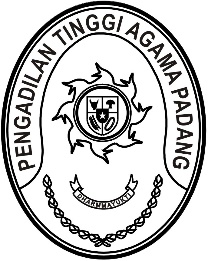 